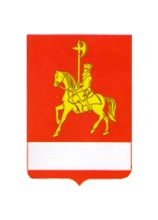 АДМИНИСТРАЦИЯ КАРАТУЗСКОГО РАЙОНАПОСТАНОВЛЕНИЕ12.12.2017	с. Каратузское 	            № 1328-пОб утверждении перечня  муниципального имущества находящегося в собственности  муниципального образования «Каратузский район» и свободного от прав третьих лиц (за исключением имущественных прав субъектов малого и среднего предпринимательства), предназначенного  для предоставления во владение и (или) в пользование на долгосрочной основе субъектам малого и среднего предпринимательства и организациям, образующим инфраструктуру  поддержки субъектов малого и среднего предпринимательстваРуководствуясь   ч.4, ст. 18 Федерального закона от 24.07.2007 № 209-ФЗ «О развитии малого и среднего предпринимательства в Российской Федерации», в соответствии постановлением администрации Каратузского района от 11.08.2017 № 808-п «Об имущественной поддержке субъектов малого и среднего  предпринимательства», Уставом муниципального образования «Каратузский район», ПОСТАНОВЛЯЮ:1.Утвердить перечень  муниципального имущества находящегося в собственности  муниципального образования «Каратузский район» и свободного от прав третьих лиц (за исключением имущественных прав субъектов малого и среднего предпринимательства), предназначенного  для предоставления во владение и (или) в пользование на долгосрочной основе субъектам малого и среднего предпринимательства и организациям, образующим инфраструктуру  поддержки субъектов малого и среднего предпринимательства   согласно приложению.2.Отделу земельных и имущественных отношений администрации Каратузского района (О.А. Назарова)  в 10- дневный срок со дня  принятия настоящего постановления опубликовать  перечень муниципального имущества  на официальном сайте администрации Каратузского района и периодическом печатном издании «Вести муниципального образования «Каратузский район». 3.Контроль за исполнением  настоящего постановления возложить на Тетюхина Е.И., заместителя главы района по сельскому хозяйству и жизнеобеспечению района.4.Настоящее постановление вступает в силу  в день, следующим за днем его официального опубликования в периодическом печатном издании «Вести муниципального образования «Каратузский район».Глава района							                      К.А. ТюнинПеречень  муниципального имущества, находящегося в собственности  муниципального образования «Каратузский район» и свободного от прав третьих лиц (за исключением имущественных прав субъектов малого и среднего предпринимательства), предназначенного  для предоставления во владение и (или) в пользование на долгосрочной основе субъектам малого и среднего предпринимательства и организациям, образующим инфраструктуру  поддержки субъектов малого и среднего предпринимательстваПриложение    к постановлению администрации	администрацииКаратузского района от 12.12.2017 № 1328-п                                                                                                                                    	№№п/пАдрес объектаТип здания, помещения, назначение для использованияПлощадь объекта помещениякв.м.Сведения о праве аренды пользования имуществом( субъекты малого и среднего предпринима-тельства)Кадастровый номер1Россия, Красноярский край, Каратузский район, с. Каратузское, ул. Мира,76, пом.1нежилое помещение гараж66,0 кв.м.свободное24:19:0000000:0:503/12Россия,Красноярский край, Каратузски район, с. Каратузское, ул. Хлебная, д. 26, пом.1нежилое помещение247,2 кв.марендаИП ПетуховаН.В.24:19:0101007:957